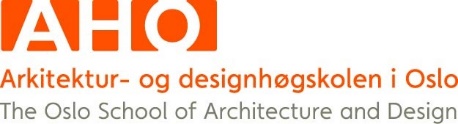 
REGISTRERINGSSKJEMAFOR AVGANG AV ANLEGGSMIDLERKassasjon	SalgFlyttingDato:Attestasjon:					Anvisning: 						Fyll inn her:Anleggsnummer(kan fås oppgitt av økonomiseksjonen)StrekkodenummerTekst/beskrivelseBlokk/rom der anleggsmiddelet er registrertDato for kassasjon/salgSalgssumInnkjøpssum/startverdiRestverdiBudsjettenhetProsjektnummerRom nr(rom der anleggsmiddelet er registrert på)Rom nr(rom der anleggsmiddelet skal flyttes til)